от « 16 » мая  2016 г   № 36с. ЧендекПОСТАНОВЛЕНИЕ                                                                                   JÖПОб утверждении порядкаорганизации сбора отработанныхртутьсодержащих ламп на территорииЧендекского сельского поселенияВо исполнение ст. 8 Федерального закона от 23.11.2009 N 261-ФЗ "Об энергосбережении и о повышении энергетической эффективности и о внесении изменений в отдельные законодательные акты Российской Федерации", постановления Правительства Российской Федерации от 3 сентября 2010 N 681 "Об утверждении правил обращения с отходами производства и потребления в части осветительных устройств, электрических ламп, ненадлежащие сбор, накопление, использование, обезвреживание, транспортирование и размещение которых могут повлечь причинение вреда жизни, здоровью граждан, вреда животным, растениям и окружающей среде", в целях предотвращения негативного воздействия на здоровье населения и окружающую среду в результате ненадлежащего обращения с отработанными ртутьсодержащими электрическими лампами и осветительными приборамиПОСТАНОВЛЯЮ:1. Утвердить Порядок организации сбора отработанных ртутьсодержащих ламп на территории Чендекского сельского поселения  (приложение N 1).2. Утвердить Типовую инструкцию по организации накопления отработанных ртутьсодержащих отходов (приложение N 2).3. Рекомендовать руководителям предприятий, организаций всех форм собственности, индивидуальным предпринимателям, физическим лицам при обращении с отработанными ртутьсодержащими лампами руководствоваться Порядком и Типовой инструкцией, утвержденными настоящим Постановлением.4.Специалисту I- категории Кудрявцевой Н.В. администрации  Чендекского сельского поселения, информировать население сельского поселения о необходимости соблюдения природоохранного законодательства в сфере сбора, транспортирования и размещения отработанных ртутьсодержащих ламп.5. Данное Постановление обнародовать в установленном порядке.6. Контроль за исполнением данного Постановления оставляю за собой.Глава Сельской администрацииЧендекского сельского поселения:                                 А.В.Ошлакова Приложение N 1к Постановлению№ 36 от 16.05.2016г.ОРГАНИЗАЦИИ СБОРА ОТРАБОТАННЫХ РТУТЬСОДЕРЖАЩИХ ЛАМП НА ТЕРРИТОРИИ ЧЕНДЕКСКОГО СЕЛЬСКОГО ПОСЕЛЕНИЯ1. Общие положения1.1. Настоящий Порядок организации сбора отработанных ртутьсодержащих ламп (далее - Порядок) разработан в целях предотвращения неблагоприятного воздействия на здоровье граждан и окружающую среду отработанных ртутьсодержащих ламп путем организации их сбора.1.2. Порядок разработан на основании и в соответствии с действующими нормативными документами:- Федеральным законом от 24 июня 1998 г. N 89-ФЗ "Об отходах производства и потребления";- Федеральным законом от 30 марта 1999 г. N 52-ФЗ "О санитарно-эпидемиологическом благополучии населения";- Федеральным законом от 10 января 2002 г. N 7-ФЗ "Об охране окружающей среды";- Федеральным законом от 6 октября 2003 г. N 131-ФЗ "Об общих принципах организации местного самоуправления в Российской Федерации";- постановлением Правительства Российской Федерации от 3 сентября 2010 года N 681 "Об утверждении Правил обращения с отходами производства и потребления в части осветительных устройств, электрических ламп, ненадлежащие сбор, накопление, использование, обезвреживание, транспортирование и размещение которых могут повлечь причинение вреда жизни, здоровью граждан, вреда животным, растениям и окружающей среде";- СанПиН 2.1.7.322-03 "Гигиенические требования к размещению, обезвреживанию отходов производства и потребления";- ГОСТ 12.3.031-83 "Система стандартов безопасности труда. Работы со ртутью. Требования безопасности", утвержденным постановлением Госстандарта СССР от 10.10.1983 N 4833.1.3. Настоящий Порядок обязателен для исполнения юридическими лицами (независимо от организационно-правовых форм и форм собственности) и индивидуальными предпринимателями, в том числе осуществляющими управление многоквартирными домами на основании заключенного договора или заключившими с собственниками помещений многоквартирного дома договоры на оказание услуг по содержанию и ремонту общего имущества в таком доме (далее - юридические лица и индивидуальные предприниматели), а также физическими лицами.1.4. Понятия, используемые в настоящем Порядке:отработанные ртутьсодержащие лампы - ртутьсодержащие отходы, представляющие собой выведенные из эксплуатации и подлежащие утилизации осветительные устройства и электрические лампы с ртутным наполнением и содержанием ртути не менее 0,01 процента;потребители ртутьсодержащих ламп - юридические лица и индивидуальные предприниматели, не имеющие лицензии на осуществление деятельности по сбору, использованию, обезвреживанию, размещению отходов I-IV классов опасности, а также физические лица, эксплуатирующие осветительные устройства и электрические лампы с ртутным наполнением;накопление - хранение потребителями ртутьсодержащих ламп, за исключением физических лиц, разрешенного в установленном порядке количества отработанных ртутьсодержащих ламп;специализированные организации - юридические лица и индивидуальные предприниматели, осуществляющие сбор, использование, обезвреживание, транспортирование и размещение отработанных ртутьсодержащих ламп, имеющие лицензии на осуществление деятельности по сбору, использованию, обезвреживанию, транспортированию, размещению отходов I-IV классов опасности.1.5. Юридические лица и индивидуальные предприниматели в соответствии с настоящим Порядком и другими нормативными правовыми актами разрабатывают инструкции по организации сбора, накопления, использования, обезвреживания, транспортирования и размещения отработанных ртутьсодержащих ламп применительно к конкретным условиям и назначают в установленном порядке ответственных лиц за обращение с указанными отходами.2. Сбор и накопление отработанных ртутьсодержащих ламп2.1. Потребители ртутьсодержащих ламп (кроме физических лиц) осуществляют накопление отработанных ртутьсодержащих ламп в местах, специально оборудованных в соответствии с требованиями санитарно-эпидемиологических, ветеринарно-санитарных, экологических и иных норм и правил, с дальнейшей передачей их специализированной организации по договору.2.2. Юридические лица и индивидуальные предприниматели, эксплуатирующие осветительные устройства и электрические лампы с ртутным наполнением, а также управляющие организации, осуществляющие прием и накопление отработанных ртутьсодержащих ламп от населения, обязаны вести постоянный учет получаемых и отработанных ртутьсодержащих ламп.2.3. Прием, накопление и временное хранение отработанных ртутьсодержащих ламп производятся в специально выделенном для этих целей помещении, защищенном от химически агрессивных веществ, атмосферных осадков, поверхностных и грунтовых вод.2.4. Накопление отработанных ртутьсодержащих ламп производится отдельно от других видов отходов.2.5. Потребители ртутьсодержащих ламп (кроме физических лиц) для накопления поврежденных отработанных ртутьсодержащих ламп обязаны использовать специальную тару.2.6. Накопление отработанных ртутьсодержащих ламп от физических лиц, проживающих в многоквартирных жилых домах, с использованием специальной тары осуществляют:а) при управлении управляющей организацией - юридические лица и индивидуальные предприниматели, осуществляющие управление многоквартирными домами на основании заключенного договора с собственниками помещений многоквартирного дома;б) при непосредственном управлении собственниками помещений в многоквартирном доме (при наличии договора на оказание услуг по содержанию и ремонту общего имущества) - предприятия жилищно-коммунального комплекса либо специализированные организации в соответствии с заключенными договорами на сбор и вывоз отработанных ртутьсодержащих ламп.2.7. Население (физические лица), проживающее в частном секторе, обязано сдавать отработанные ртутьсодержащие лампы юридическим лицам и индивидуальным предпринимателям, имеющим лицензию на осуществление деятельности по сбору, использованию, обезвреживанию, размещению отходов I-IV классов опасности.3. Информирование о порядке осуществления сбора отработанныхртутьсодержащих ламп3.1. Информация о порядке организации сбора отработанных ртутьсодержащих ламп размещается на официальном сайте администрации  в сети Интернет, в средствах массовой информации, в местах реализации ртутьсодержащих ламп, по месту нахождения специализированных организаций.3.2. Юридические лица и индивидуальные предприниматели, осуществляющие управление многоквартирными домами на основании заключенного договора или заключившие с собственниками помещений многоквартирного дома договоры на оказание услуг по содержанию и ремонту общего имущества в таком доме, доводят информацию о Порядке сбора отработанных ртутьсодержащих ламп до сведения собственников жилых помещений многоквартирных жилых домов путем размещения необходимой информации на информационных стендах управляющих организаций и других разрешенных для размещения информации местах.3.3. Размещению подлежит следующая информация:- постановление Правительства Российской Федерации от 3 сентября 2010 года N 681 "Об утверждении Правил обращения с отходами производства и потребления в части осветительных устройств, электрических ламп, ненадлежащие сбор, накопление, использование, обезвреживание, транспортирование и размещение которых могут повлечь причинение вреда жизни, здоровью граждан, вреда животным, растениям и окружающей среде";- Типовая инструкция по организации накопления отработанныхртутьсодержащих отходов;- места и условия приема отработанных ртутьсодержащих ламп;- стоимость услуг по приему отработанных ртутьсодержащих ламп;- перечень специализированных организаций, осуществляющих сбор, транспортировку, хранение и размещение ртутьсодержащих отходов, проведение демеркуризационных мероприятий с указанием места нахождения и контактных телефонов.Приложение N 2к Постановлению№ 36 от 16.05.2016г.ТИПОВАЯ ИНСТРУКЦИЯПО ОРГАНИЗАЦИИ НАКОПЛЕНИЯ ОТРАБОТАННЫХ РТУТЬСОДЕРЖАЩИХНа основании данной Типовой инструкции индивидуальные предприниматели и юридические лица, осуществляющие деятельность по накоплению отработанных ртутьсодержащих ламп, разрабатывают рабочие инструкции для персонала, ответственного за данную деятельность.Отработанные ртутьсодержащие лампы относятся к первому классу опасности и при неправильном обращении являются источником повышенной опасности в связи с возможностью острых и хронических отравлений парами ртути, а также ртутного загрязнения помещений, территорий, воздуха, почвы, воды.Лица, ответственные за накопление отработанных ртутьсодержащих ламп, назначаются приказом по предприятию (организации) и должны пройти специальное обучение, предварительный медицинский осмотр и быть обеспечены средствами индивидуальной защиты органов дыхания (СИЗОД), специальной одеждой, специальной обувью, средствами индивидуальной защиты рук и глаз.Отработанные ртутьсодержащие лампы подлежат строгому учету с записями о приходе, расходе, перемещении и приходе в негодность в специальном журнале.Накопление ртутьсодержащих ламп без повреждения осуществляется в заводской таре и должно быть сосредоточено в специальных помещениях, закрепленных за ответственным лицом, при обеспечении полной сохранности. Помещения для накопления ламп должны быть обеспечены автономной системой вентиляции, исключающей проход воздуховодов через другие помещения, защищены от химически агрессивных сред, атмосферных осадков, грунтовых вод. Двери помещения должны быть надежно закрыты и иметь надпись "Посторонним вход воспрещен".При разбивании отработанных ртутьсодержащих ламп необходимые демеркуризационные работы осуществляются лицами, ответственными за накопление отработанных ртутьсодержащих ламп на предприятии (организации).В случае выявления разбитых ртутьсодержащих ламп необходимо:- поставить в известность руководителя предприятия (организации);- удалить из помещения персонал, не занятый демеркуризационными работами;- собрать осколки ламп подручными приспособлениями;- убедиться путем тщательного осмотра в полноте сбора осколков, в том числе учесть наличие щелей в полу;- обработать обильно (0,5-1,0 л/кв. м) загрязненные места с помощью кисти одним из следующих демеркуризационных растворов: 20-процентным раствором хлорного железа или 10-процентным раствором перманганата калия, подкисленного 5-процентной соляной кислотой;- оставить демеркуризационный раствор на загрязненном месте на 4-6 часов. Тщательно вымыть загрязненный участок мыльной водой;- после каждого этапа работ тщательно мыть руки. Все работы проводятся в резиновых перчатках и респираторе (марлевой повязке);- сообщить о происшествии в ЕДДС Куйбышевского района: 2-12-33.При накоплении отработанных ртутьсодержащих ламп запрещается:- выбрасывать лампы в мусорные контейнеры, закапывать в землю, сжигать загрязненную ртутью тару;- хранить лампы вблизи нагревательных или отопительных приборов; дополнительно разламывать поврежденные ртутные лампы с целью извлечения ртути;- привлекать для работ с отработанными ртутьсодержащими лампами лиц моложе 18 лет.Характерными признаками отравления парами ртути являются металлический привкус во рту, разрыхление десен, сильное слюнотечение. Впоследствии развиваются язвы на деснах, происходит выпадение зубов, поражение пищеварительного тракта и нервной системы. При незначительных концентрациях ртути наблюдается легкая возбудимость, мелкая дрожь частей тела, ослабление памяти. При остром отравлении нарушается деятельность кишечника, возникает рвота, распухают губы, десны, постепенно наступает упадок сердечной деятельности.Первая помощь при отравлении парами ртути или попадании внутрь организма солей ртути - полный покой, полоскание рта слабым раствором бертолетовой соли, 5%-ным раствором хлорида цинка, 2%-ным раствором танина, принятие цистамина (0,3 г). Срочная госпитализация пострадавшего.РЕСПУБЛИКА АЛТАЙ УСТЬ-КОКСИНСКИЙ РАЙОНСЕЛЬСКАЯ АДМИНИСТРАЦИЯЧЕНДЕКСКОГО  СЕЛЬСКОГО ПОСЕЛЕНИЯ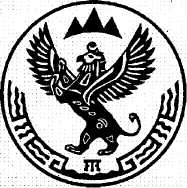 АЛТАЙ РЕСПУБЛИКАКОКСУУ-ООЗЫ АЙМАКЧЕНДЕКТЕГИ  JУРТ JЕЗЕЕЗИНИН АДМИНИСТРАЦИЯЗЫ649470 с. Чендек, ул. Садовая, 15, тел.8(38848) 25-4-35факс.8(38848) 25-4-42, E-mail: chendek-ra@yandex.ru649470 с. Чендек, ул. Садовая, 15, тел.8(38848) 25-4-35факс.8(38848) 25-4-42, E-mail: chendek-ra@yandex.ru649470 с. Чендек, ул. Садовая, 15, тел.8(38848) 25-4-35факс.8(38848) 25-4-42, E-mail: chendek-ra@yandex.ru